First Name of Application CV No 1646622Whatsapp Mobile: +971504753686 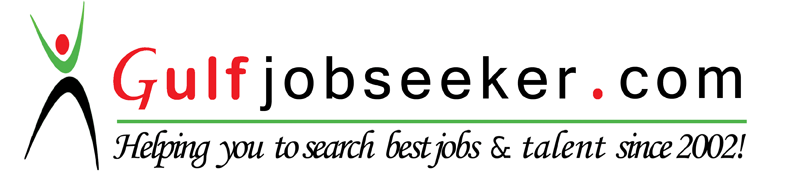 To get contact details of this candidate Purchase our CV Database Access on this link.http://www.gulfjobseeker.com/employer/services/buycvdatabase.phpOBJECTIVE:-I am a Dentist with four years and six months of experience in this field and looking forward to work with a reputed             medical institution that can make use of my experience and help me to develop all-round in order to improve my dental career and to support the growth with patients’ satisfaction of an organization.KEY SKILLSAbility to handle different types of patientsGood knowledge of clinical practices and protocolsGood knowledge of using power toolsExcellent theoretical knowledgeFlexible and adaptableExtremely motivated towards careerAttention to detailsDrive and initiativeSelf-developmentEmpathy &IntegrityAbility to Work in a multi-culturalExcellent Team-playerOpenness to changeCommitment to continuous learningAbility to work independentlyOrganized to work under pressureVaried computer skillsCOMPUTER SKILLSMS WindowsMS Word.MS OutlookMODERN DENTA CARE  (10/05/2009 – 25/11/2013) Clinic Brief:  Well-known clinic in Alanallur Malappuram, Kerala.General Dentist:Strong background in many areas including patient care, treatment plan development, practice management, regulatory compliance, quality assurance, and patient relations.Analyzed dental problems of patients by studying the symptoms and conducted treatment accordinglyExplained dental conditions to the patients and offered them treatment accordinglyExamine teeth, gums, and related tissues, using dental instruments, x- rays, and other diagnostic equipment, to evaluate dental health, diagnose diseases or abnormalities, and plan appropriate treatments.Formulate plan of treatment for patient's teeth and mouth tissue.Use air turbine and hand instruments, dental appliances and surgical implements.Advise and instruct patients regarding preventive dental care, the causes and treatment of dental problems, and oral health care services.Administer anesthetics to limit the amount of pain experienced by patients during procedures.Design, make, and fit prosthodontic appliances such as, bridges, and dentures, or write fabrication instructions or prescriptions for denturists and dental technicians.Diagnose and treat diseases, injuries, and malformations of teeth, gums,Related oral structures, and provide preventive and corrective services.LANGUAGESEnglish - FluentHindi – IntermediateKannada - IntermediateMalayalam– NativePERSONAL INFORMATION28/07/ 1985 (DOB)FemaleMarriedIndian Citizenship– Fill pulp chamber and canal with endodontic materials.Write prescriptions for antibiotics and other medications.Analyze and evaluate dental needs to determine changes and trends in patterns of dental disease.Treat exposure of pulp by pulp capping, removal of pulp from pulp chamber, or root canal, using dental instruments.Eliminate irritating margins of fillings and correct occlusions, using dental instruments.Remove diseased tissue using surgical instruments.Apply fluoride and sealants to teeth.Clean or polish teeth to restore natural color.Plan, organize, and maintain dental health programs.Produce and evaluate dental health educational materialsUse masks, gloves and safety glasses to protect from infectious diseases.Make sure proper sterilization and disinfectionStudied and conducted researches to find new ways to treat diseasesEducated people on different aspects of healthcareEducation & CredentialsBachelor Degree:	Bachelor of Dental Surgery2003 - 2010	  Rajiv Gandhi University Of Health Science.Higher Secondary	+2 Science group2001 - 2003	ISS Higher Secondary School Perinthalmanna.Secondary School	 S.S.L.C1999 -2001	 ISS English Higher Secondary school.